Item 22 (Part A)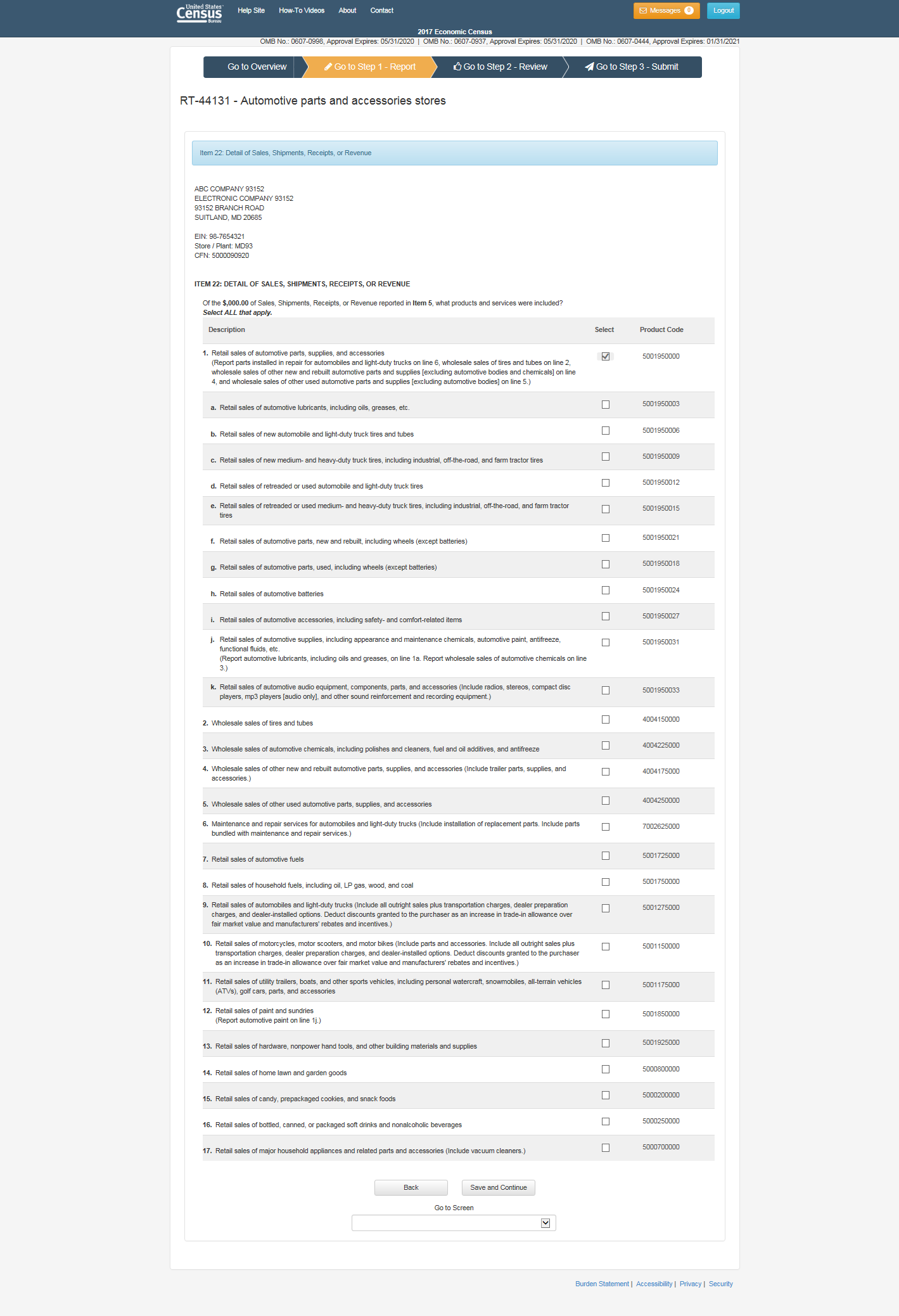 Item 22 (Part B)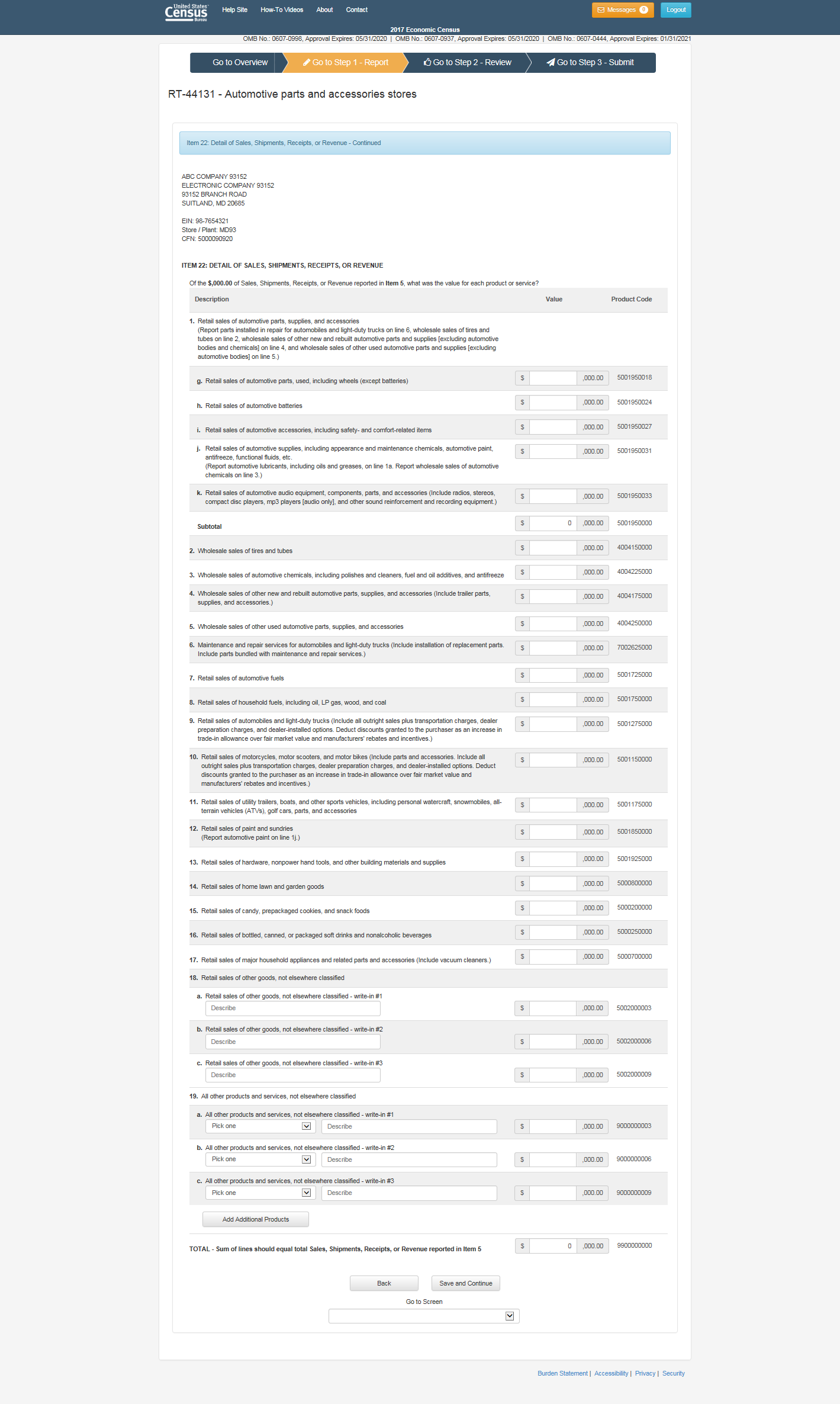 Part B: Version for Trade/Analysts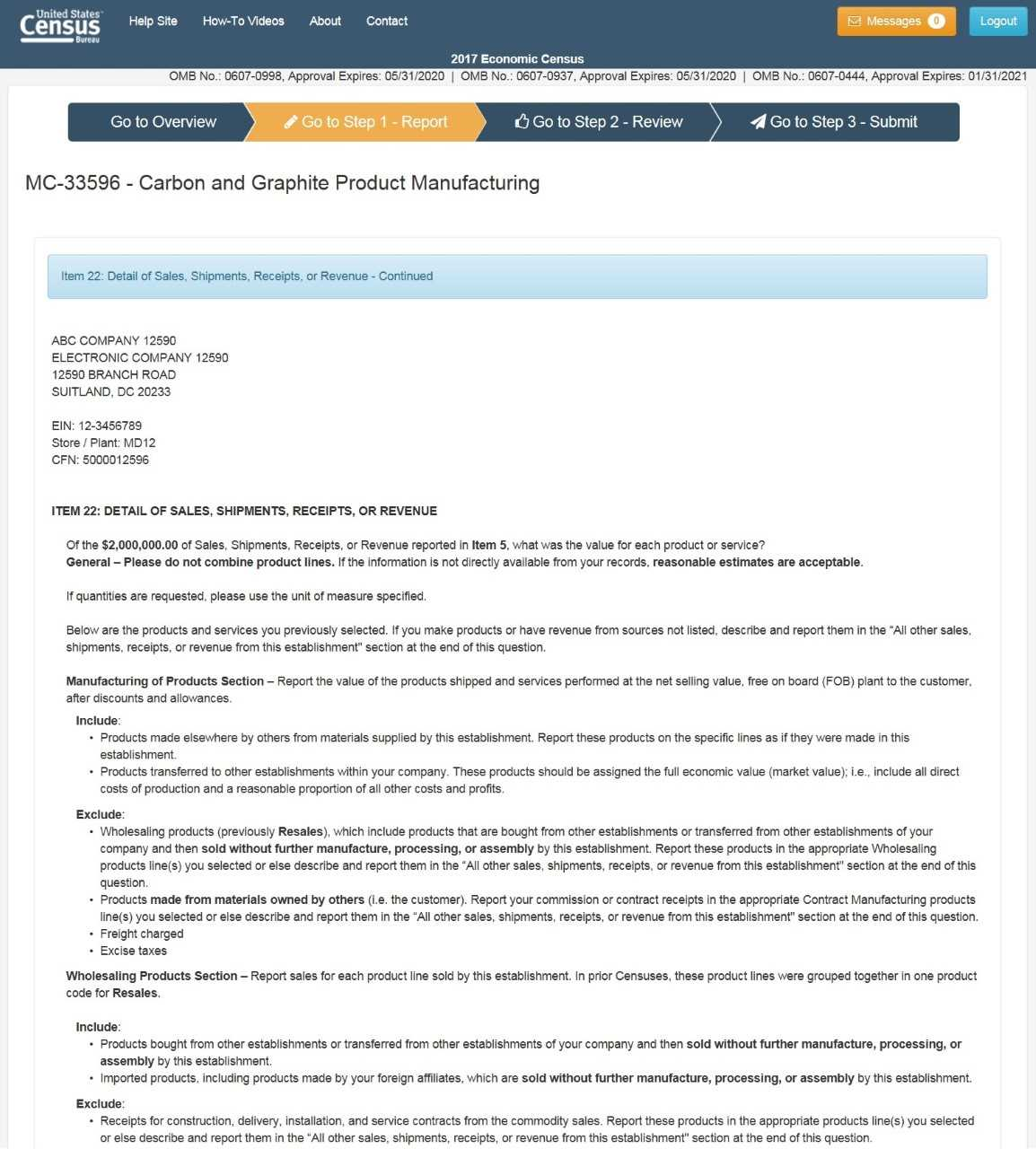 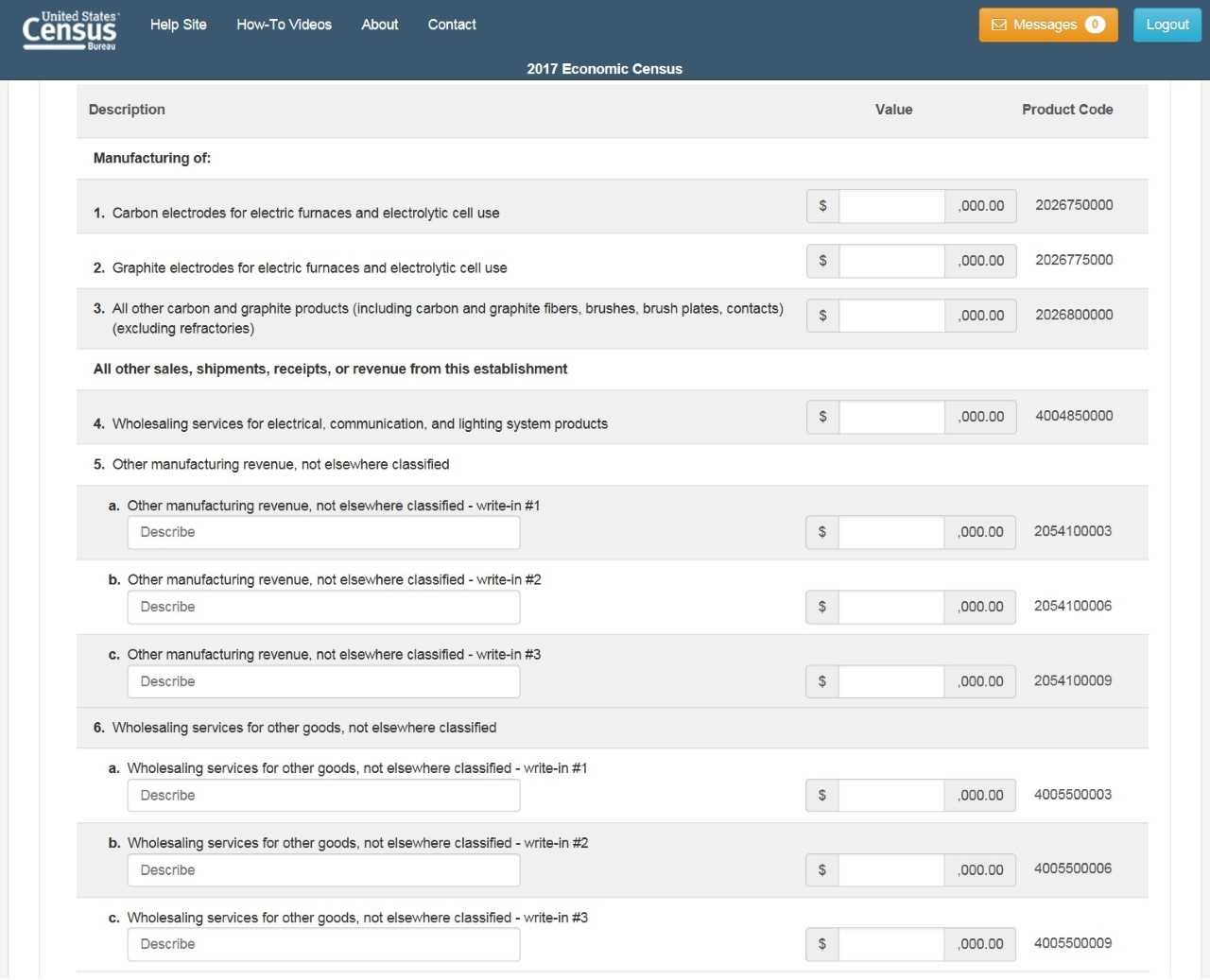 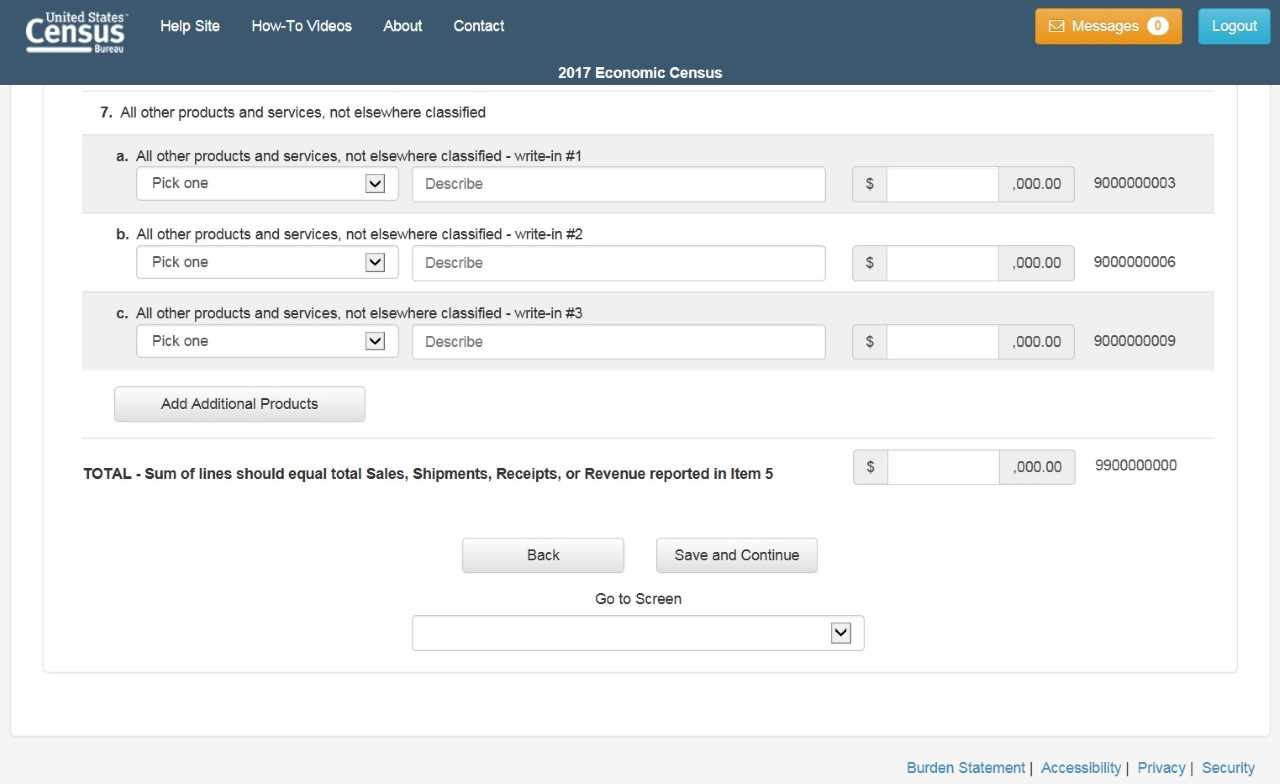 Item 5: Sales, Shipments, Receipts, or Revenue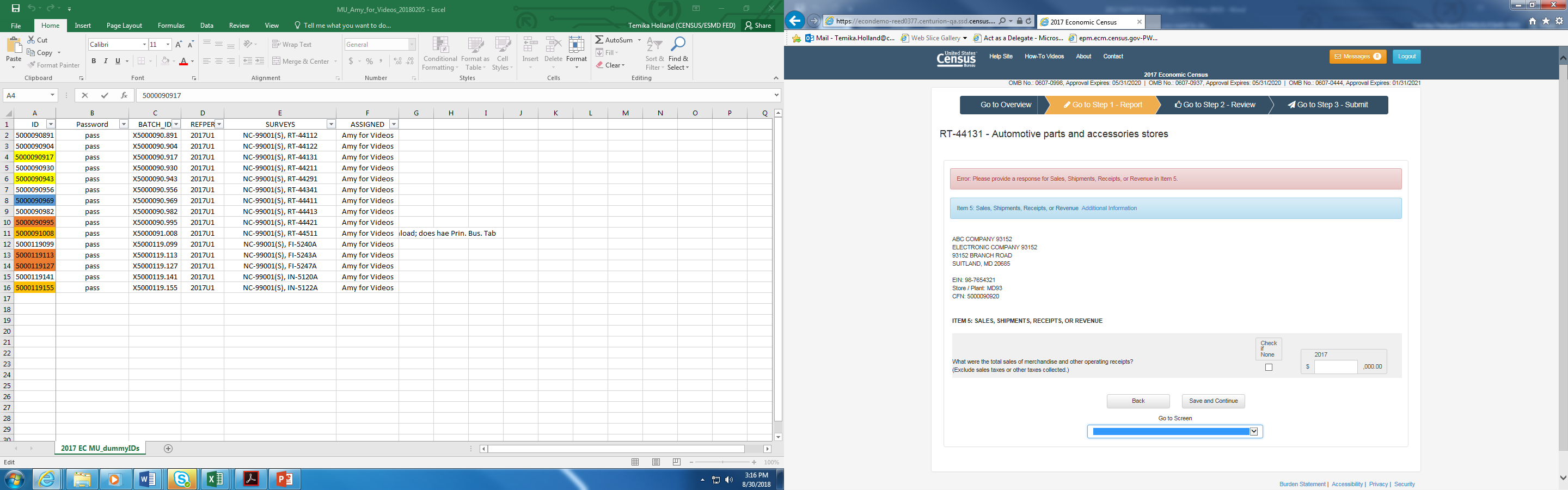 